21/12/2022BionexoRESULTADO – TOMADA DE PREÇON° 20222112EM32976HEMUO Instituto de Gestão e Humanização – IGH, entidade de direito privado e sem finslucrativos, classificado como Organização Social, vem tornar público o resultado daTomada de Preços, com a finalidade de adquirir bens, insumos e serviços para o HEMU -Hospital Estadual da Mulher, com endereço à Rua R-7, S/N, Setor Oeste, Goiânia, CEP:74.125-090.Bionexo do Brasil LtdaRelatório emitido em 21/12/2022 10:20CompradorIGH - HEMU - Hospital Estadual da Mulher (11.858.570/0002-14)Rua R 7, esquina com Av. Perimetral s/n - Setor Oeste - GOIÂNIA, GO CEP: 74.530-020Relação de Itens (Confirmação)Pedido de Cotação : 261010358COTAÇÃO Nº 32976 MEDICAMENTO- HEMU DEZEMBRO 2022Frete PróprioObservações: OBSERVAÇÕES: *PAGAMENTO: Somente a prazo e por meio de depósito em conta PJ do fornecedor.*FRETE: Só serão aceitas propostas com frete CIF e para entrega no endereço: RUA R7 C/ AV PERIMETRAL, SETORCOIMBRA, Goiânia/GO CEP: 74.530-020, dia e horário especificado. *CERTIDÕES: As Certidões Municipal, Estadual deGoiás, Federal, FGTS e Trabalhista devem estar regulares desde a data da emissão da proposta até a data do pagamento.*REGULAMENTO: O processo de compras obedecerá ao Regulamento de Compras do IGH, prevalecendo este em relação aestes termos em caso de divergência.Tipo de Cotação: Cotação EmergencialFornecedor : Todos os FornecedoresData de Confirmação : TodasFaturamentoMínimoPrazo deEntregaValidade daPropostaCondições dePagamentoFornecedorFrete ObservaçõesElfa Medicamentos Ltda - DFBRASÍLIA - DFLucélia Rosa - nulllucelia.rosa@distribuidoramedcom.com.brMais informações1dias após12R$ 1.000,000023/12/202227/12/2022a vista30 ddlCIFCIF-confirmaçãoLOGMED DISTRIBUIDORA E LOGISTICAHOSPITALAR EIRELIGOIÂNIA - GO1 dias apósconfirmaçãoR$ 250,0000nullMariana Borges Garcia - (62) 3565-6457prohospitalph@hotmail.comMais informaçõesProgramaçãode EntregaPreçoUnitárioProdutoCódigoFabricante Embalagem Fornecedor Comentário JustificativaBrasíndice Rent(R$) Quantidade Valor Total Usuário;VFB BRASIL,BELIVE eANFOTERICINAB LIPOSSOMALSOL INJ 50MGMULTIFARMAresponderamincorretamenteao itemsolicitado. MEDCENTER nãoatende o prazode entrega porse tratar depedidoDaniellyEvelynPereira Da->AMBISOME 50MG CX C/ 10FA - - UNITEDElfaMedicamentosLtda - DFFRASCOAMPOLAR$R$2ANFOTERICINA 35564B LIPOSSOMALSOL. INJ.--R$ 0,000020 FrascoCruz2.143,275042.865,500021/12/202210:0550MG -FRASCOemergencial.TotalParcial:R$20.042.865,5000Total de Itens da Cotação: 2Total de Itens Impressos: 1Programaçãode EntregaPreçoUnitárioProdutoCódigoFabricante Embalagem Fornecedor Comentário JustificativaBrasíndice Rent(R$) Quantidade Valor Total Usuário;COMERCIALCIRÚRGICARIODaniellyEvelynPereira DaLOGMEDDISTRIBUIDORAE LOGISTICAHOSPITALAREIRELICLARENSE,CIENTÍFICAMÉDICA,MULTIFARMAe SULMEDICnão atingiramfaturamentomínimo.AMIODARONASOL INJ 150MG - AMPOLAAMIODARONA150MG/3ML,HIPOLABORR$60,000014975-CXAnullR$ 2,6000 R$ 0,0000100 AmpolaCruz220/12/202212:05TotalParcial:R$260,0000100.0Total de Itens da Cotação: 2Total de Itens Impressos: 1https://bionexo.bionexo.com/jsp/RelatPDC/relat_adjudica.jsp1/2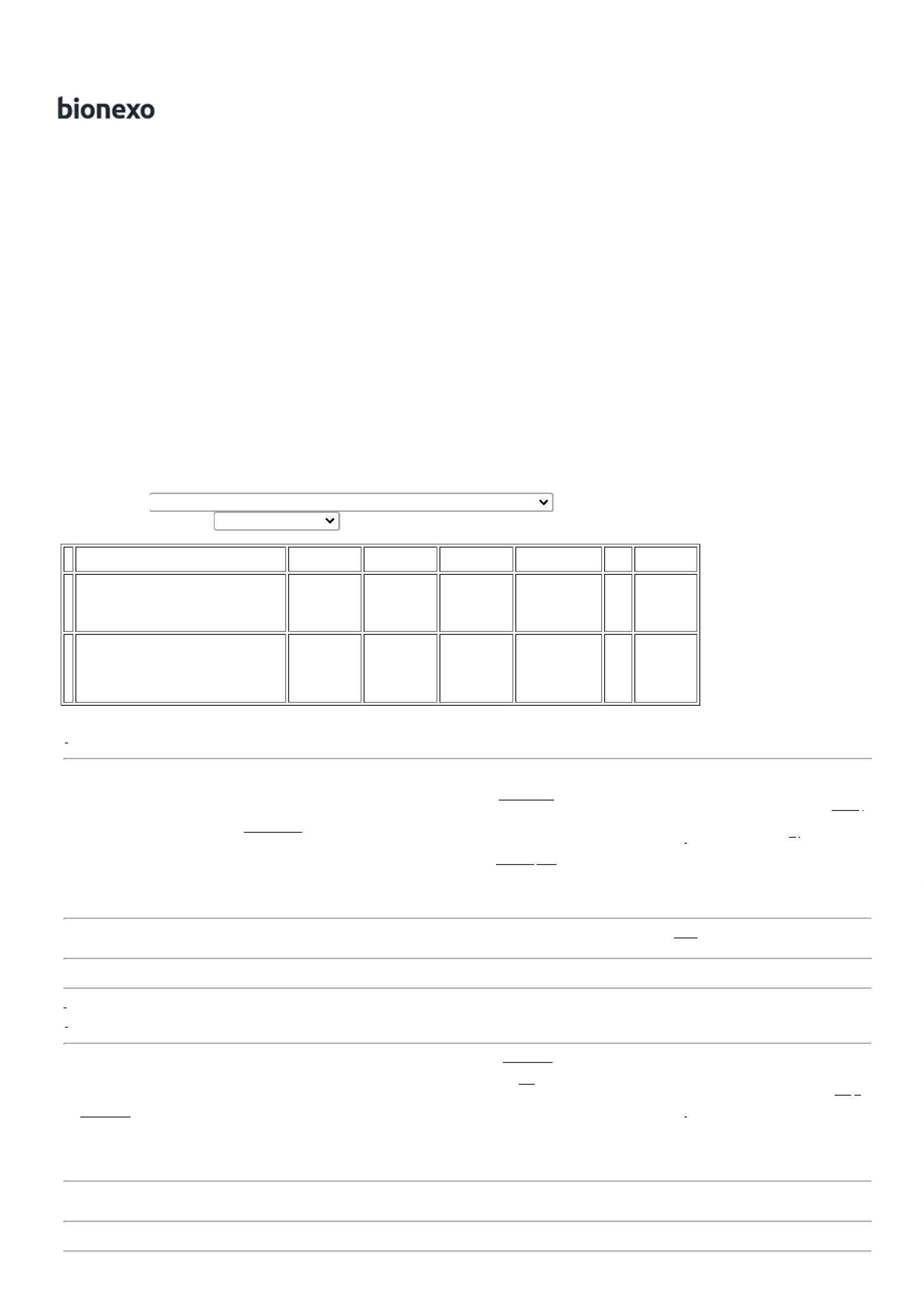 21/12/2022BionexoTotalGeral:120.0R$43.125,5000Clique aqui para geração de relatório completo com quebra de páginahttps://bionexo.bionexo.com/jsp/RelatPDC/relat_adjudica.jsp2/2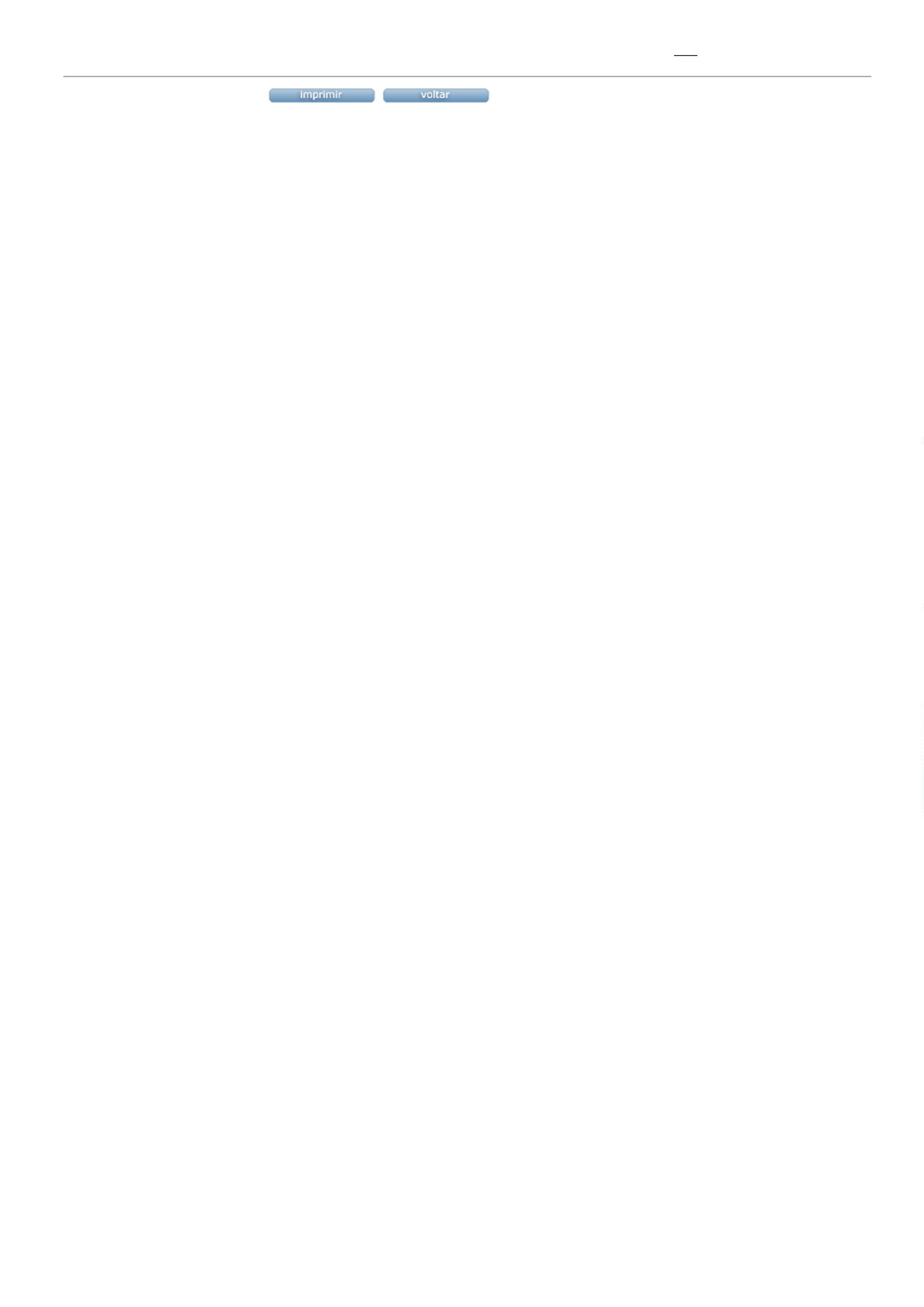 